FICHA DE ACEITE DE ORIENTAÇÃOEu, professor(a) _______________________________________________, venho por meio deste documento informar que orientarei o(a) acadêmico(a) __________________________________ durante o período necessário para desenvolvimento e apresentação de seu Trabalho de Conclusão de Curso. Rolim de Moura, ___ de ________________ de 20__.SERVIÇO PÚBLICO FEDERAL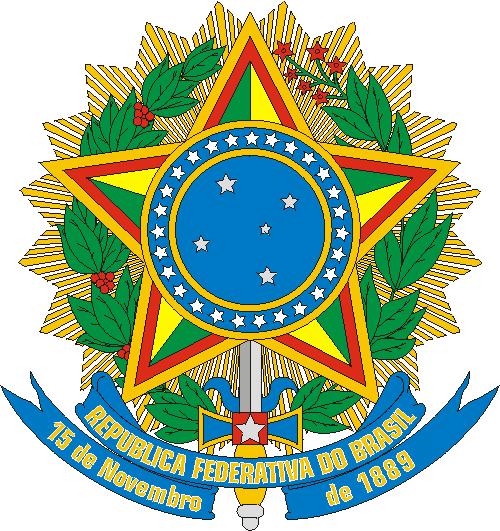 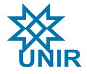 MINISTÉRIO DA EDUCAÇÃOFUNDAÇÃO UNIVERSIDADE FEDERAL DE RONDÔNIA                                           CAMPUS DE ROLIM DE MOURA                                                DEPARTAMENTO DE HISTÓRIA__________________________________Professor(a) Orientador(a)_________________________________Acadêmico 